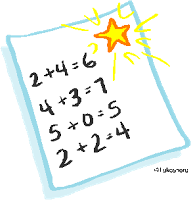 Broadview School has adopted the Common Core State Standards for Math. The Fourth grade standards can be found at www.corestandards.org.The standards are divided into five categories:  Operations and Algebraic Thinking, Numbers and Operations in Base Ten, Numbers and Operations in fractions, Measurement and Data, and Geometry.Keep in mind it will take the entire school year to achieve these goals and we will focus our attention on a certain number of standards each quarter.